Lady Manners School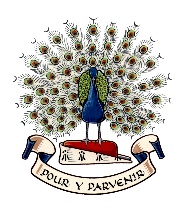 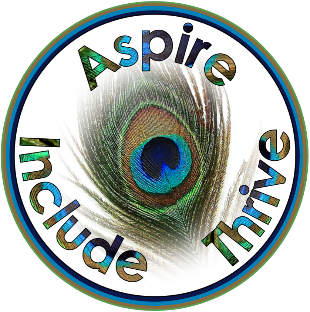 Through our shared school values, we aim for all students to thrive, feel included and aspire to grow as individuals who contribute to society with empathy, integrity and positivityCurriculum Leader for BiologyTLR 2bRequired for September 2024Lady Manners School is a Foundation School with 1414 students on roll including 230 in the Sixth Form.  It is a highly successful and popular comprehensive school situated within the beautiful Peak District National Park within travelling distance of Sheffield, Chesterfield and Derby.  Our staff and students make this a wonderful place to work.This post provides an outstanding opportunity for an innovative and highly committed leader to manage and further develop our successful Biology Curriculum Area.The successful candidate will: have a vision for the development of Biology across the 11-18 age range and the leadership ability to ensure that this vision is met have the skills and determination to lead initiatives at a curriculum area level, support teaching and learning across the faculty and promote Biology at every opportunitybe an outstanding classroom teacher, providing engaging and creative learning experiences for all studentsbe able to inspire students of all abilities and ages to achieve their highest potentialbe committed to raising the achievement of every studenthave a successful record of working in teamsThe successful applicant will have the ability to teach Biology across the full age range, including Key Stage 5. We offer:outstanding students and supportive colleaguesan inspiring induction and CPD programme, including cross curricular learning groupsa tradition of excellent results well above national averages a strong middle leadership and senior leadership teama wide ranging and exciting extra-curricular programme Application packs are available by e-mail: jobs@ladymanners.derbyshire.sch.uk or at www.ladymanners.derbyshire.sch.uk/join-us/vacancies/.  Lady Manners School is committed to safeguarding and promoting the welfare of young people and expects all staff and volunteers to share this commitment.  We offer a supportive environment with access to training and development opportunitiesClosing date for applications is 9.00am Monday 15 April 2024.Ref 24/19